O σπουδαίος Έλληνας ποιητής Τίτος Πατρίκιος στη ΛαμίαΟ Δήμος Λαμιέων, το 4ο Γενικό Λύκειο Λαμίας και ο Σύλλογος Γονέων και Κηδεμόνων του 4ου ΓΕ.Λ. Λαμίας θα πραγματοποιήσουν τη Δευτέρα 21 Μαρτίου 2016, Παγκόσμια Ημέρα Ποίησης, στο Δημοτικό Θέατρο Λαμίας και ώρα 20.30, την εκδήλωση για τον ποιητή Τίτο Πατρίκιο: «Τίτος Πατρίκιος ... μας βρίσκει η ποίηση…»Επιμέλεια εκδήλωσης: Οδυσσέας Γκοτζαμάνης, Βάσω Ναούμ.Καθηγητές και καθηγήτριες, μαζί με μαθητές και μαθήτριες του Σχολείου θα παρουσιάσουν αποσπάσματα από το έργο του ποιητή.Μουσική επένδυση: Περικλής Τιμπλαλέξης- βιολί, Αλέξανδρος Κασαρτζής- τσέλο.Την εκδήλωση θα τιμήσει με την παρουσία του ο ποιητής. Η είσοδος θα είναι ελεύθερη.Από το Γραφείο Τύπου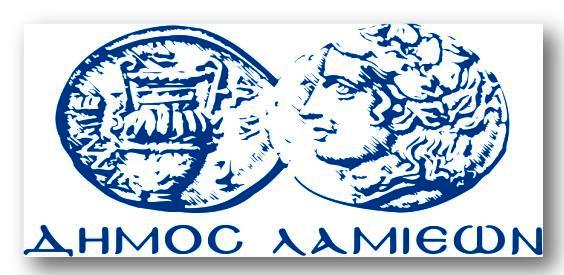 ΠΡΟΣ: ΜΜΕΔΗΜΟΣ ΛΑΜΙΕΩΝΓραφείου Τύπου& ΕπικοινωνίαςΛαμία, 15/3/2016